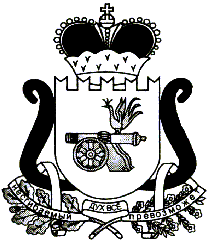 АДМИНИСТРАЦИЯ   МУНИЦИПАЛЬНОГО ОБРАЗОВАНИЯ«ЕЛЬНИНСКИЙ  РАЙОН» СМОЛЕНСКОЙ ОБЛАСТИР А С П О Р Я Ж Е Н И Е от  ______________2022 № ______г. ЕльняО проведении сельскохозяйственных ярмарок выходного дняВо исполнение поручения Губернатора Смоленской области и в целях обеспечения жителей района качественной сельскохозяйственной продукцией по ценам товаропроизводителей:1. Определить местом проведения сельскохозяйственных ярмарок выходного дня земельный участок с кадастровым номером 67:08:0010118:47, расположенный по адресу: Смоленская область, г. Ельня, ул. Интернациональная, д.6. 2. Установить периодичность проведения сельскохозяйственных ярмарок выходного дня: каждое первое и третье воскресенье месяца.3. Отделу экономического развития, прогнозирования, имущественных и земельных отношений Администрации муниципального образования «Ельнинский район» Смоленской области поручить осуществление еженедельного мониторинга ярмарочных мероприятий с фиксацией даты проведения, количества участников, представленного ассортимента, а также цен на реализуемую продукцию с последующим представлением в адрес Департамента Смоленской области по сельскому хозяйству и продовольствию. 4. Сектору по вопросам сельского хозяйства Администрации муниципального образования «Ельнинский район» Смоленской области организовать мероприятия по обеспечению наполнения ярмарок сельскохозяйственной продукцией.5. Опубликовать настоящее распоряжение в районной газете «Знамя» и разместить на официальном сайте Администрации муниципального образования «Ельнинский район» Смоленской области в информационно – телекомуникационной сети «Интернет».6. Контроль за исполнением настоящего распоряжения возложить на заместителя Главы муниципального образования «Ельнинский район» Смоленской области С.В. Кизунову.Глава муниципального образования «Ельнинский район» Смоленской области 				Н.Д. МищенковОтп.1 экз. – в делоРазослать: пр., пр., отд. экон. 2 экз, сектор инф. тех 1 экз., 1 зам. Главы С.В. Кизуновой, 1 сектор сельского хоз.Исп. Е.И. Зайцевател. 4-29-0911.04.2022 г.Разработчик:Е.В. Зизинател. 4-15-4411.04.2022 г.Визы:О.А. Ноздратенко      _____________«___»______ 2022 г.С.В. Кизунова     _____________«___»______ 2022 г.О. И. Новикова   _____________«___»______ 2022 г.